Zvažte prosím uvedení malé sady běžných údajů, které umožní pokračovat ve zdokonalování PCPCM. Níže uvedený formulář je doporučen, ale není vyžadován. Sdílení jakýchkoli informací je dobrovolné. PCPCM lze použít online nebo v místě poskytování péče, mezi pacienty všech věkových kategorií a napříč všemi typy návštěv. Dotazování PCPCM může být dle uvážení přizpůsobeno praktickému pracovnímu postupu. Informace o vás a vašem projektuŘekněte nám prosím něco o sobě. (Kontaktní informace nebudou zveřejněny.)Zaškrtněte všechny odpovídající možnosti nebo vyplňte.Formulář hlášení PCPCMSouhrn odpovědí pacientů, kteří dokončili PCPCMBěžná data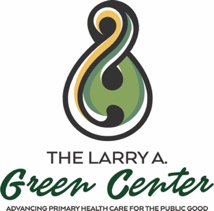 Opatření primární péče zaměřená na osobuPokyny pro dotazování a hlášení
v 2.1- CZE Jméno: Pracovní titul/pozice a zaměstnavatel:Telefon:Adresa:E-mail:Adresa:O jaký typ projektu se jedná? ___ 1 Posouzení kvality                ___2 Zlepšení kvality___ 3 Zapojení pacienta               ___4 Ostatní _____________________Jak budete spravovat PCPCM?___ 1Online       ___ 2 V místě poskytování péčeJak jsou údaje shromažďovány?___ 1 Papír ___ 2 Portál pacientů ___ 3 Elektronicky ___ 4 OstatníJsou výsledky sdíleny s lékaři?___ 1 Ano         ___ 1 NeOpatření primární péče zaměřená na osobuVzorek (N = ______ )Vzorek (N = ______ )Vzorek (N = ______ )PrůměrSMĚRODATNÁ ODCHYLKARozsahVe své ordinaci mám snadný přístup k péči, kterou potřebuji.Moje ordinace je schopna poskytnout mi téměř veškerou péči, kterou potřebuji.Můj lékař při péči o mě zohledňuje všechny faktory, které mají vliv na moje zdraví.Moje ordinace koordinuje péči, která je mi poskytována na více místech.Můj lékař nebo moje ordinace mě dobře znají jako člověka.Můj lékař a já jsme toho společně hodně zažili.Můj lékař nebo ordinace stojí při mně.V péči, které se mi dostává, jsou zohledněny znalosti o mojí rodině.Péče, které se mi dostává v této ordinaci, je založena na znalostech mojí komunity.Moje ordinace mi dlouhodobě pomáhá s plněním mých cílů.I díky péči v mojí ordinaci zůstávám dlouhodobě zdravý/zdravá.Vzorek (N = _______ )Vzorek (N = _______ )Vzorek (N = _______ )NPrůměr nebo % SMĚRODATNÁ ODCHYLKAVěkRokyPohlavíŽenaMužJinéCítíte se být příslušníkem nějaké minoritní skupiny?AnoJaký je váš zdravotní stav v porovnání s jinými lidmi vašeho věku?VýbornýVelmi dobrýDobrýUcházejícíŠpatnýKolik let se znáte se svým lékařem?RokyKolik let se znáte se svým lékařem?RokyBylo obtížné vyplnit tento dotazník?AnoJestliže váš lékař nebo vaše ordinace obdrží odpovědi na tyto otázky, pomohou jim v pochopení, jaký máte názor na péči, kterou vám poskytují?AnoMáte jednoho lékaře nebo navštěvujete jednu ordinaci, o které byste mohli prohlásit, že vám zajišťuje většinu péče?Ano